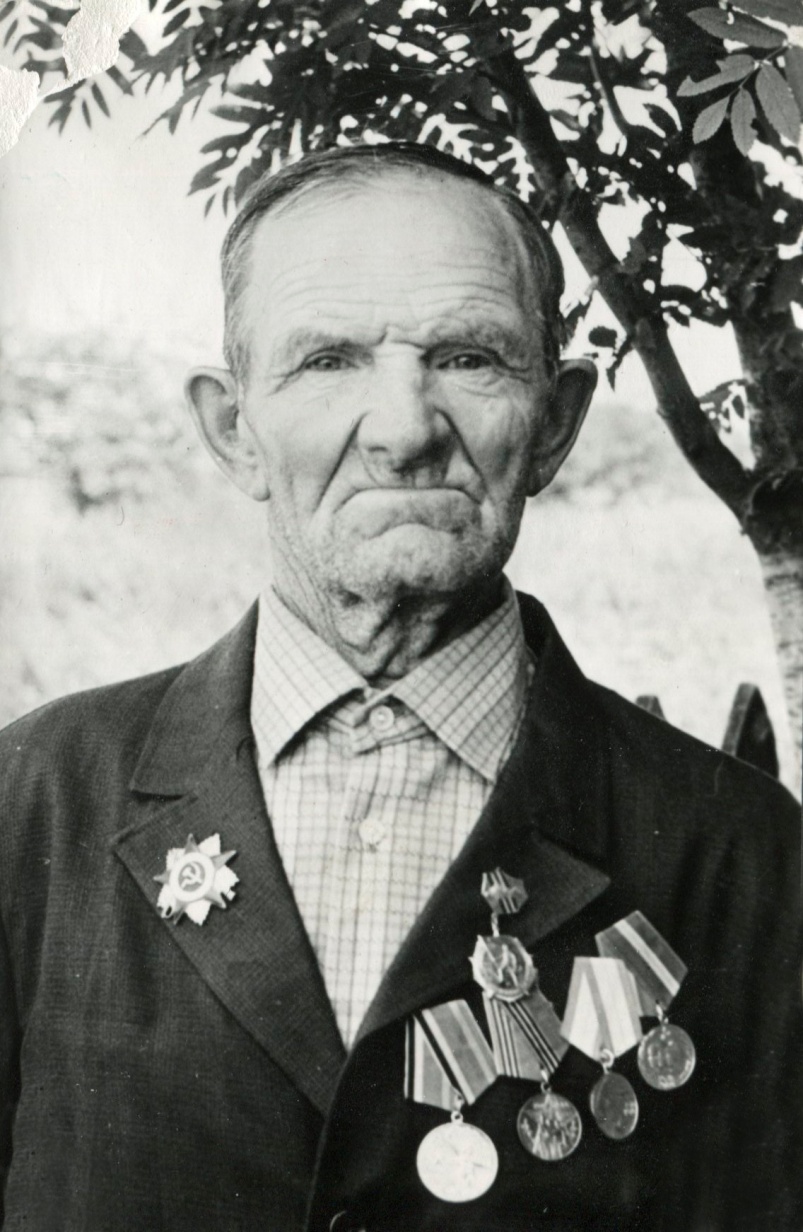 Конюхов Иван Константинович 08.10.1919-01.03.201123 апреля 1939 г. – Ивана Константиновича призвали в армию и отправили на Дальний Восток, служил в санчасти г. Камень-Рыболов, шофёром. Затем его отправили в 199 стрелковый полк. Когда началась война с Японией,  он проходил службу  в составе дивизиона самоходок в Манжурии.  Получил медаль «За Победу над Японией». Имеет орден «Отечественной войны II степени» и  другие награды. Демобилизовался 13 июля 1946 г. Прадедушка Конюховой Дарьи.